Российская Федерация                                      Ростовская областьАдминистрация Семикаракорского городского поселенияПОСТАНОВЛЕНИЕ 27.02.2024                                  г. Семикаракорск                                           № 123 Об утверждении  отчета о реализации муниципальной программы  «Формирование современной городской среды на территории Семикаракорского городского поселения»  за 2023 год     В соответствии с постановлением Администрации Семикаракорского городского поселения от 05.02.2021 № 57 «Об утверждении Методических рекомендаций  по разработке и реализации муниципальных программ Семикаракорского городского поселения, решением Собрания депутатов Семикаракорского городского поселения от 21.12.2023 № 116 «О внесении изменений в решение Собрания депутатов Семикаракорского городского поселения» от 27.12.2022 № 70 «О бюджете Семикаракорского городского поселения Семикаракорского района на 2023 год и на плановый период 2024 и 2025 годов», Администрация Семикаракорского городского поселенияПОСТАНОВЛЯЕТ:          1. Утвердить отчет о реализации муниципальной программы «Формирование современной городской среды на территории Семикаракорского городского поселения» за 2023 год  согласно приложению к настоящему постановлению. 2. Настоящее постановление вступает в силу со дня его официального опубликования в информационном бюллетене Семикаракорского городского поселения «Семикаракорск-официальный».  3. Контроль за выполнением настоящего постановления возложить на заместителя главы Администрации Семикаракорского городского поселения по городскому хозяйству  Ильина М.Н.                Глава АдминистрацииСемикаракорского городского поселения                                                                  А.Н. ЧерненкоПостановление вносит:заместитель главы АдминистрацииСемикаракорского городского поселенияпо городскому хозяйству М.Н. ИльинПриложение  к постановлению Администрации Семикаракорскогогородского поселенияОтчето реализации муниципальной программы Семикаракорского городского поселения«Формирование современной городской среды на территории Семикаракорского городского поселения»   за 2023 годРаздел 1. Конкретные результаты, достигнутые за 2023 годОсновной целью муниципальной программы Семикаракорского городского поселения «Формирование современной городской среды на территории Семикаракорского городского поселения» (далее - Программа) на 2023 год являлось создание благоприятных и комфортных условий для проживания городского населения, повышение качества жизни горожан.Муниципальная программа Семикаракорского городского поселения «Формирование современной городской среды на территории Семикаракорского городского поселения» утверждена  постановлением Администрации Семикаракорского городского поселения от 28.12.2017 № 355.       Программа состоит из двух подпрограмм:1. «Благоустройство дворовых территорий многоквартирных домов Семикаракорского городского поселения»;2. «Благоустройство  общественных территорий Семикаракорского городского поселения».В рамках программы  проводились  следующие мероприятия:Мероприятие по подпрограмме 2 в 2023 году включает в себя:1. Авторский надзор за работами по объекту: "Общественная территория, расположенная по адресу: Ростовская область, Семикаракорский район, 10 метров по направлению на север от строения, расположенного по адресу: город Семикаракорск, ул. Ленина, 138 (благоустройство);2. Осуществление строительного контроля за работами по объекту: "Общественная территория, расположенная по адресу: Ростовская область, Семикаракорский район, 10 метров по направлению на север от строения, расположенного по адресу: город Семикаракорск, ул. Ленина, 138 (благоустройство);3. Проведение проверки сметной стоимости объекта "Благоустройство общественной территории, расположенной по адресу: Ростовская область, г. Семикаракорск, 21 переулок на участке от пр. Атаманский до ул. Луговая (устройство тротуаров);4. Благоустройство территории, прилегающей к зданию МБУ ГКДЦ, расположенной по адресу: Ростовская область, г. Семикаракорск, пр. Атаманский, 265;5. Благоустройство территории, расположенной по адресу г. Семикаракорск, ул. Серегина, 1;6. Благоустройство территории, прилегающей к многоквартирному дому, расположенному по адресу: Ростовская область, г. Семикаракорск, ул. Строителей, 9/2;7. Благоустройство территории, прилегающей к многоквартирному дому, расположенному по адресу: Ростовская область, г. Семикаракорск, ул. Чехова, 52;8. Благоустройство территории, прилегающей к многоквартирному дому, расположенному по адресу: Ростовская область, г. Семикаракорск, ул. Королева, 8а;9. Благоустройство территории Ростовская область, р-н Семикаракорский, примерно в 30 м по направлению на юг от строения, расположенного по адресу: г. Семикаракорск, ул. М.И. Левченко, 51;10. Выполнение работ по подготовке проектной документации по объекту «Общественная территория расположенная по адресу: Ростовская область, Семикаракорский район, 10 метров по направлению на север от строения, расположенного по адресу: город Семикаракорск, ул. Ленина 138 (благоустройство).На реализацию программы в 2023 году в бюджете поселения предусмотрено – 5319,0 тыс. рублей. За 2023 год фактические расходы составили 3677,3 тыс. рублей. Оперативный контроль ответственными исполнителями за реализацией муниципальной программой «Формирование современной городской среды» ведется на постоянной основе. Раздел 2. Результаты реализации основных мероприятий, приоритетных основных  мероприятий,  а также сведения  о достижении  контрольных событий муниципальной программы Общий объем финансового обеспечения реализации муниципальной программы в 2023 году составляет 5319,0  тыс. рублей (в текущих ценах) за счет всех источников финансирования, в том числе:за счет средств федерального бюджета – 0,0 тыс. рублей;за счет средств областного бюджета – 0,0 тыс. рублей;за счет средств местного бюджета – 5319,0 тыс. рублей.            Достижению результатов в 2023 году способствовала реализация основных мероприятий, приоритетных основных мероприятий ответственным исполнителем программы - Администрацией Семикаракорского городского поселения; исполнителями  программы - отделом муниципального хозяйства Администрации Семикаракорского городского поселения; участниками программы - отделом муниципального хозяйства Администрации Семикаракорского городского поселения; организациями и предприятиями всех форм собственности, привлеченными для выполнения работ, связанных с реализацией муниципальной программы; органами территориального общественного самоуправления (ТОС); трудовыми коллективами учреждений и организаций. На реализацию Подпрограммы 1 в 2023 году средства не предусматривались.На реализацию Подпрограммы 2 предусмотрено 5319,0 тыс. рублей, из них освоено в 2023 году 3677,3 тыс. рублей.Сведения о выполнении основных мероприятий, приоритетных основных мероприятий, а также контрольных событий муниципальной программы приведены в приложении № 1 к отчету о реализации муниципальной программы.Раздел 3. Анализ факторов, повлиявших на ход реализации муниципальной программыВ 2023 году  на ход реализации муниципальной программы оказал влияние следующий фактор:- основным  фактором,  положительно  повлиявшим на ход реализации программы в отчетном году, является постоянное осуществление контрольной деятельности за исполнением бюджета, повлиявшее в значительной степени на повышение качества исполнения бюджета, соблюдение основных требований бюджетного законодательства.Раздел 4. Сведения об использовании бюджетных ассигнований и внебюджетных средств на реализацию муниципальной программыОбъем запланированных расходов на реализацию муниципальной программы на 2023 год  составил 5319,0 тыс. рублей, в том числе по источникам финансирования: - федеральный бюджет – 0,0 тыс. рублей;- областной бюджет – 0,0 тыс. рублей; - бюджет  поселения  – 5319,0 тыс. рублей.        	 План ассигнований в соответствии с Решением Собрания депутатов Семикаракорского городского поселения от 27.12.2022 № 70 «О бюджете Семикаракорского городского поселения Семикаракорского района на 2023 год и на плановый период 2024 и 2025 годов» (в редакции всех изменений) составил  5319,0  тыс. рублей. В соответствии со сводной бюджетной росписью 5319,0 тыс. рублей, в том числе по источникам финансирования: бюджет  поселения  5319,0 тыс. рублей.Исполнение расходов по муниципальной  программе составило 3677,3 тыс. рублей, в том числе по источникам финансирования: бюджет Семикаракорского городского поселения 3677,3 тыс. рублей. Сведения об использовании бюджетных ассигнований и внебюджетных средств на реализацию муниципальной программы за 2023  год приведены в приложении 2 к отчету о реализации  муниципальной программы.Раздел 5. Сведения о достижении значений показателей муниципальной программы, подпрограмм муниципальной программы за 2023 годМуниципальной программой и подпрограммами муниципальной программы предусмотрено 2 показателя,  фактические значения которых соответствуют плановым.Показатель 1.1 «Доля благоустроенных дворовых территорий от общего количества дворовых территорий»  – плановое значение – 18,7 процента, фактическое значение – 18,7 процентов.Показатель 2.1 «Доля благоустроенных общественных территорий от общего количества общественных территорий» – плановое значение – 71,4 процента, фактическое значение – 71,4 процентов.Сведения о достижении значений показателей муниципальной  программы за 2023 год представлены в приложении  3 к настоящему отчету.Раздел 6. Результаты оценки эффективности реализации муниципальной программыЭффективность муниципальной программы определяется на основании степени выполнения целевых показателей, основных мероприятий и оценки бюджетной  эффективности  муниципальной программы.1. Степень достижения целевых показателей программы, подпрограмм муниципальной программы:степень достижения целевого показателя  1.1 равна 1;степень достижения целевого показателя  2.1 равна 0,69.Суммарная оценка степени достижения целевых показателей муниципальной программы составляет (1 + 0,69) :1 = 1.69, что характеризует высокий уровень эффективности реализации муниципальной программы по степени достижения целевых показателей   в 2023 году.Степень реализации основных мероприятий, приоритетных основных мероприятий  муниципальной программы, финансируемой за счет всех источников финансирования, оценивается как доля основных мероприятий, приоритетных основных мероприятий, выполненных в полном объеме.Степень реализации основных мероприятий, приоритетных основных мероприятий, составляет 1,69, что характеризует высокий уровень эффективности реализации муниципальной  программы по степени реализации основных мероприятий, приоритетных основных мероприятий.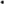 3. Бюджетная эффективность реализации Программы рассчитывается в несколько этапов:         3.1. Степень реализации основных мероприятий, приоритетных основных мероприятий, финансируемых за счет средств бюджета поселения,  безвозмездных поступлений в  бюджет поселения, оценивается как доля мероприятий, выполненных в полном объеме.Степень реализации основных мероприятий, приоритетных основных мероприятий, муниципальной  программы составляет 1.69.         3.2. Степень соответствия запланированному уровню расходов за счет средств  бюджета поселения,  безвозмездных поступлений в  бюджет поселения   оценивается как отношение фактически произведенных в отчетном году бюджетных расходов на реализацию муниципальной  программы к их плановым значениям.           Степень соответствия запланированному уровню расходов:  3677,3 тыс. рублей / 5319,0 тыс. рублей = 0,69	3.3. Эффективность использования средств  бюджета  поселения рассчитывается как отношение степени реализации основных мероприятий, приоритетных основных мероприятий к степени соответствия запланированному уровню расходов за счет средств бюджета поселения, безвозмездных поступлений в  бюджет поселения.Эффективность использования финансовых ресурсов на реализацию муниципальной  программы:0,69/ 1= 0,69 в связи, с чем бюджетная эффективность реализации Муниципальной программы является высокой.Уровень реализации муниципальной  программы в целом 0,69 в связи, с чем уровень реализации муниципальной  программы является высокий.Раздел 7. Предложения по дальнейшей реализации ПрограммыПредложения по дальнейшей реализации Программы отсутствуют.Заместитель главы Администрации Семикаракорского городского поселения по городскому хозяйству  							     М.Н. ИльинПриложение 1  к отчету о реализации муниципальной программы «Формирование современной городской среды натерритории Семикаракорского городского поселения» за 2023 годСВЕДЕНИЯо выполнении основных мероприятий, приоритетных основных мероприятий, мероприятий, приоритетных  мероприятий,а также контрольных событий  муниципальной программы Семикаракорского городского поселения «Формирование современной городской среды на территории Семикаракорского городского поселения»за 2023 годПриложение 2  к отчету о реализации муниципальной программы Семикаракорского городского поселения  «Формирование современной городской среды на территории Семикаракорского городского поселения» за 2023 годСведения об использовании бюджетных ассигнований и внебюджетных средствна реализацию муниципальной программы Семикаракорского городского поселения «Формирование современной городской среды на территории Семикаракорского городского поселения» за 2023 годПриложение 3  к отчету  о реализации муниципальной программы Семикаракорского городского поселения  «Формирование современной городской среды на территории Семикаракорского городского поселения» за 2023 годСВЕДЕНИЯо достижении значений показателей муниципальной программы Семикаракорского городского поселения «Формирование современной городской среды на территории Семикаракорского городского поселения»                         от  27.02.2024 № 123                                                                                                                                                                                                          № п/пНомер и наименование <1>Ответственный 
 исполнитель, соисполнитель, участник  
(должность/ ФИО)Плановый срок окончания реализацииФактический срокФактический срокРезультатыРезультатыПричины не реализации/ реализации не в полном объеме№ п/пНомер и наименование <1>Ответственный 
 исполнитель, соисполнитель, участник  
(должность/ ФИО)Плановый срок окончания реализацииначала реализацииокончания реализациизапланированныедостигнутыеПричины не реализации/ реализации не в полном объеме1234567891Подпрограмма 2«Благоустройство общественных территорий Семикаракорского городского поселения»- отдел муниципального хозяйства Администрация Семикаракорского городского поселенияв течение года20182026Приведение общественных территорий к   современным стандартам, отвечающим требованиям национального проекта комфортной городской средыРазработаны проекты организации, приведения общественных территорий к современным стандар-там, отвечающим требованиям национального проекта комфортной городской среды2Основное мероприятие 2.1  Авторский надзор за работами по объекту: "Общественная территория, расположенная по адресу: Ростовская область, Семикаракорский район, 10 метров по направлению на север от строения, расположенного по адресу: город Семикаракорск, ул. Ленина, 138 (благоустройство)- отдел муниципального хозяйства Администрация Семикаракорского городского поселенияв течение года20182026Осуществление  авторского надзора за работами по объекту: "Общественная территория, расположенная по адресу: Ростовская область, Семикаракорский район, 10 метров по направлению на север от строения, расположенного по адресу: город Семикаракорск, ул. Ленина, 138 (благоустройство)Проведен  авторский надзор за работами по объекту: "Общественная территория, расположенная по адресу: Ростовская область, Семикаракорский район, 10 метров по направлению на север от строения, расположенного по адресу: город Семикаракорск, ул. Ленина, 138 (благоустройство)Выполнено в полном объеме3Основное мероприятие 2.2Осуществление строительного контроля за работами по объекту: "Общественная территория, расположенная по адресу: Ростовская область, Семикаракорский район, 10 метров по направлению на север от строения, расположенного по адресу : город Семикаракорск, ул. Ленина, 138 (благоустройство)- отдел муниципального хозяйства Администрация Семикаракорского городского поселенияв течение года20182026Осуществление строительного контроля за работами по объекту: "Общественная территория, расположенная по адресу: Ростовская область, Семикаракорский район, 10 метров по направлению на север от строения, расположенного по адресу : город Семикаракорск, ул. Ленина, 138 (благоустройство)Проведен  строительный контроль за работами по объекту: "Общественная территория, расположенная по адресу: Ростовская область, Семикаракорский район, 10 метров по направлению на север от строения, расположенного по адресу : город Семикаракорск, ул. Ленина, 138 (благоустройство)Выполнено в полном объеме4Основное мероприятие 2.3Проведение проверки сметной стоимости объекта "Благоустройство общественной территории, расположенной по адресу: Ростовская область, г. Семикаракорск, 21 переулок на участке от пр. Атаманский до ул. Луговая (устройство тротуаров)- отдел муниципального хозяйства Администрация Семикаракорского городского поселенияв течение года20182026Выполнение работ по благоустройству общественных территорий по современным стандартам, отвечающим требованиям национального проекта комфортной городской средыПроведены работы повыполнению работ по благоустройству общественных территорий по современным стандартам, отвечающим требованиям национального проекта комфортной городской средыВыполнено в полном объеме5Основное мероприятие 2.4Благоустройство территории, прилегающей к зданию МБУ ГКДЦ, расположенной по адресу: Ростовская область, г. Семикаракорск, пр. Атаманский, 265- отдел муниципального хозяйства Администрация Семикаракорского городского поселенияв течение года20182026Выполнение работ по благоустройству общественных территорий по современным стандартам, отвечающим требованиям национального проекта комфортной городской средыПроведены работы повыполнению работ по благоустройству общественных территорий по современным стандартам, отвечающим требованиям национального проекта комфортной городской средыВыполнено в полном объеме6Основное мероприятие 2.5Благоустройство территории, расположенной по адресу г. Семикаракорск, ул. Серегина, 1- отдел муниципального хозяйства Администрация Семикаракорского городского поселенияв течение года20182026Выполнение работ по благоустройству общественных территорий по современным стандартам, отвечающим требованиям национального проекта комфортной городской средыПроведены работы повыполнению работ по благоустройству общественных территорий по современным стандартам, отвечающим требованиям национального проекта комфортной городской средыВыполнено в полном объеме7Основное мероприятие 2.6Благоустройство территории, прилегающей к многоквартирному дому, расположенному по адресу: Ростовская область, г. Семикаракорск, ул. Строителей, 9/2- отдел муниципального хозяйства Администрация Семикаракорского городского поселенияв течение года20182026Выполнение работ по благоустройству общественных территорий по современным стандартам, отвечающим требованиям национального проекта комфортной городской средыПроведены работы повыполнению работ по благоустройству общественных территорий по современным стандартам, отвечающим требованиям национального проекта комфортной городской средыВыполнено в полном объеме8Основное мероприятие 2.7Благоустройство территории, прилегающей к многоквартирному дому, расположенному по адресу: Ростовская область, г. Семикаракорск, ул. Чехова, 52- отдел муниципального хозяйства Администрация Семикаракорского городского поселенияв течение года20182026Выполнение работ по благоустройству общественных территорий по современным стандартам, отвечающим требованиям национального проекта комфортной городской средыПроведены работы повыполнению работ по благоустройству общественных территорий по современным стандартам, отвечающим требованиям национального проекта комфортной городской средыВыполнено в полном объеме9Основное мероприятие 2.8Благоустройство территории, прилегающей к многоквартирному дому, расположенному по адресу: Ростовская область, г. Семикаракорск, ул. Королева, 8а- отдел муниципального хозяйства Администрация Семикаракорского городского поселенияв течение года20182026Выполнение работ по благоустройству общественных территорий по современным стандартам, отвечающим требованиям национального проекта комфортной городской средыПроведены работы повыполнению работ по благоустройству общественных территорий по современным стандартам, отвечающим требованиям национального проекта комфортной городской средыВыполнено в полном объеме10Основное мероприятие 2.9Благоустройство территории Ростовская область, р-н Семикаракорский, примерно в 30 м по направлению на юг от строения, расположенного по адресу: г. Семикаракорск, ул. М.И. Левченко, 51- отдел муниципального хозяйства Администрация Семикаракорского городского поселенияв течение года20182026Не выполнено по причине переноса на следующий год11Основное мероприятие 2.10Выполнение работ по подготовке проектной документации по объекту «Общественная территория расположенная по адресу: Ростовская область, Семикаракорский район, 10 метров по направлению на север от строения, расположенного по адресу: город Семикаракорск, ул. Ленина 138 (благоустройство)- отдел муниципального хозяйства Администрация Семикаракорского городского поселенияв течение года20182026Выполнено в полном объемеНаименование муниципальной программы, подпрограммы, основного мероприятия<4>Источники финансированияОбъем расходов (тыс. рублей), предусмотренныхОбъем расходов (тыс. рублей), предусмотренныхФактические 
расходы (тыс. рублей),
<1> Наименование муниципальной программы, подпрограммы, основного мероприятия<4>Источники финансированиямуниципальной программойсводной бюджетной росписьюФактические 
расходы (тыс. рублей),
<1> 12345Муниципальная программа Семикаракорского городского поселения «Формирование современной городской среды на территории Семикаракорского городского поселения»Всего5319,05319,03677,3Муниципальная программа Семикаракорского городского поселения «Формирование современной городской среды на территории Семикаракорского городского поселения»бюджет поселения5319,05319,03677,3Муниципальная программа Семикаракорского городского поселения «Формирование современной городской среды на территории Семикаракорского городского поселения»безвозмездные поступления в бюджет поселения, <2>Муниципальная программа Семикаракорского городского поселения «Формирование современной городской среды на территории Семикаракорского городского поселения»в том числе за счет средств:Муниципальная программа Семикаракорского городского поселения «Формирование современной городской среды на территории Семикаракорского городского поселения»- федерального бюджетаМуниципальная программа Семикаракорского городского поселения «Формирование современной городской среды на территории Семикаракорского городского поселения»- областного бюджетаМуниципальная программа Семикаракорского городского поселения «Формирование современной городской среды на территории Семикаракорского городского поселения»- Фонда содействия реформированию ЖКХМуниципальная программа Семикаракорского городского поселения «Формирование современной городской среды на территории Семикаракорского городского поселения»- Федерального фонда обязательного медицинского страхованияМуниципальная программа Семикаракорского городского поселения «Формирование современной городской среды на территории Семикаракорского городского поселения»- Пенсионного фонда Российской ФедерацииМуниципальная программа Семикаракорского городского поселения «Формирование современной городской среды на территории Семикаракорского городского поселения»бюджета  района<2>Муниципальная программа Семикаракорского городского поселения «Формирование современной городской среды на территории Семикаракорского городского поселения»внебюджетные источники<2>Подпрограмма 2«Благоустройство общественных территорий Семикаракорского городского поселения»Всего5319,05319,03677,3Подпрограмма 2«Благоустройство общественных территорий Семикаракорского городского поселения»бюджет поселения5319,05319,03677,3Подпрограмма 2«Благоустройство общественных территорий Семикаракорского городского поселения»безвозмездные поступления в  бюджет поселения, <2>Подпрограмма 2«Благоустройство общественных территорий Семикаракорского городского поселения»в том числе за счет средств:Подпрограмма 2«Благоустройство общественных территорий Семикаракорского городского поселения»- федерального бюджетаПодпрограмма 2«Благоустройство общественных территорий Семикаракорского городского поселения»- областного бюджетаПодпрограмма 2«Благоустройство общественных территорий Семикаракорского городского поселения»- Фонда содействия реформированию ЖКХПодпрограмма 2«Благоустройство общественных территорий Семикаракорского городского поселения»- Федерального фонда обязательного медицинского страхованияПодпрограмма 2«Благоустройство общественных территорий Семикаракорского городского поселения»- Пенсионного фонда Российской ФедерацииПодпрограмма 2«Благоустройство общественных территорий Семикаракорского городского поселения»бюджета района<2>Подпрограмма 2«Благоустройство общественных территорий Семикаракорского городского поселения»внебюджетные источники<2>Авторский надзор за работами по объекту: "Общественная территория, расположенная по адресу: Ростовская область, Семикаракорский район, 10 метров по направлению на север от строения, расположенного по адресу: город Семикаракорск, ул. Ленина, 138 (благоустройство)Всего64,464,432,4Авторский надзор за работами по объекту: "Общественная территория, расположенная по адресу: Ростовская область, Семикаракорский район, 10 метров по направлению на север от строения, расположенного по адресу: город Семикаракорск, ул. Ленина, 138 (благоустройство)бюджет поселения64,464,432,4Авторский надзор за работами по объекту: "Общественная территория, расположенная по адресу: Ростовская область, Семикаракорский район, 10 метров по направлению на север от строения, расположенного по адресу: город Семикаракорск, ул. Ленина, 138 (благоустройство)безвозмездные поступления в  бюджет поселения, <2>Авторский надзор за работами по объекту: "Общественная территория, расположенная по адресу: Ростовская область, Семикаракорский район, 10 метров по направлению на север от строения, расположенного по адресу: город Семикаракорск, ул. Ленина, 138 (благоустройство)в том числе за счет средств:Авторский надзор за работами по объекту: "Общественная территория, расположенная по адресу: Ростовская область, Семикаракорский район, 10 метров по направлению на север от строения, расположенного по адресу: город Семикаракорск, ул. Ленина, 138 (благоустройство)- федерального бюджетаАвторский надзор за работами по объекту: "Общественная территория, расположенная по адресу: Ростовская область, Семикаракорский район, 10 метров по направлению на север от строения, расположенного по адресу: город Семикаракорск, ул. Ленина, 138 (благоустройство)- областного бюджетаАвторский надзор за работами по объекту: "Общественная территория, расположенная по адресу: Ростовская область, Семикаракорский район, 10 метров по направлению на север от строения, расположенного по адресу: город Семикаракорск, ул. Ленина, 138 (благоустройство)- Фонда содействия реформированию ЖКХАвторский надзор за работами по объекту: "Общественная территория, расположенная по адресу: Ростовская область, Семикаракорский район, 10 метров по направлению на север от строения, расположенного по адресу: город Семикаракорск, ул. Ленина, 138 (благоустройство)- Федерального фонда обязательного медицинского страхованияАвторский надзор за работами по объекту: "Общественная территория, расположенная по адресу: Ростовская область, Семикаракорский район, 10 метров по направлению на север от строения, расположенного по адресу: город Семикаракорск, ул. Ленина, 138 (благоустройство)- Пенсионного фонда Российской ФедерацииАвторский надзор за работами по объекту: "Общественная территория, расположенная по адресу: Ростовская область, Семикаракорский район, 10 метров по направлению на север от строения, расположенного по адресу: город Семикаракорск, ул. Ленина, 138 (благоустройство)бюджета района<2>Авторский надзор за работами по объекту: "Общественная территория, расположенная по адресу: Ростовская область, Семикаракорский район, 10 метров по направлению на север от строения, расположенного по адресу: город Семикаракорск, ул. Ленина, 138 (благоустройство)внебюджетные источники<2>Осуществление строительного контроля за работами по объекту: "Общественная территория, расположенная по адресу: Ростовская область, Семикаракорский район, 10 метров по направлению на север от строения, расположенного по адресу : город Семикаракорск, ул. Ленина, 138 (благоустройство)Всего46,546,514,5Осуществление строительного контроля за работами по объекту: "Общественная территория, расположенная по адресу: Ростовская область, Семикаракорский район, 10 метров по направлению на север от строения, расположенного по адресу : город Семикаракорск, ул. Ленина, 138 (благоустройство)бюджет поселения46,546,514,5Осуществление строительного контроля за работами по объекту: "Общественная территория, расположенная по адресу: Ростовская область, Семикаракорский район, 10 метров по направлению на север от строения, расположенного по адресу : город Семикаракорск, ул. Ленина, 138 (благоустройство)безвозмездные поступления в  бюджет поселения, <2>Осуществление строительного контроля за работами по объекту: "Общественная территория, расположенная по адресу: Ростовская область, Семикаракорский район, 10 метров по направлению на север от строения, расположенного по адресу : город Семикаракорск, ул. Ленина, 138 (благоустройство)в том числе за счет средств:Осуществление строительного контроля за работами по объекту: "Общественная территория, расположенная по адресу: Ростовская область, Семикаракорский район, 10 метров по направлению на север от строения, расположенного по адресу : город Семикаракорск, ул. Ленина, 138 (благоустройство)- федерального бюджетаОсуществление строительного контроля за работами по объекту: "Общественная территория, расположенная по адресу: Ростовская область, Семикаракорский район, 10 метров по направлению на север от строения, расположенного по адресу : город Семикаракорск, ул. Ленина, 138 (благоустройство)- областного бюджетаОсуществление строительного контроля за работами по объекту: "Общественная территория, расположенная по адресу: Ростовская область, Семикаракорский район, 10 метров по направлению на север от строения, расположенного по адресу : город Семикаракорск, ул. Ленина, 138 (благоустройство)- Фонда содействия реформированию ЖКХОсуществление строительного контроля за работами по объекту: "Общественная территория, расположенная по адресу: Ростовская область, Семикаракорский район, 10 метров по направлению на север от строения, расположенного по адресу : город Семикаракорск, ул. Ленина, 138 (благоустройство)- Федерального фонда обязательного медицинского страхованияОсуществление строительного контроля за работами по объекту: "Общественная территория, расположенная по адресу: Ростовская область, Семикаракорский район, 10 метров по направлению на север от строения, расположенного по адресу : город Семикаракорск, ул. Ленина, 138 (благоустройство)- Пенсионного фонда Российской ФедерацииОсуществление строительного контроля за работами по объекту: "Общественная территория, расположенная по адресу: Ростовская область, Семикаракорский район, 10 метров по направлению на север от строения, расположенного по адресу : город Семикаракорск, ул. Ленина, 138 (благоустройство)бюджета района<2>Осуществление строительного контроля за работами по объекту: "Общественная территория, расположенная по адресу: Ростовская область, Семикаракорский район, 10 метров по направлению на север от строения, расположенного по адресу : город Семикаракорск, ул. Ленина, 138 (благоустройство)внебюджетные источники<2>Проведение проверки сметной стоимости объекта "Благоустройство общественной территории, расположенной по адресу: Ростовская область, г. Семикаракорск, 21 переулок на участке от пр. Атаманский до ул. Луговая (устройство тротуаров)Всего1338,31338,31260,6Проведение проверки сметной стоимости объекта "Благоустройство общественной территории, расположенной по адресу: Ростовская область, г. Семикаракорск, 21 переулок на участке от пр. Атаманский до ул. Луговая (устройство тротуаров)бюджет поселения1338,31338,31260,6Проведение проверки сметной стоимости объекта "Благоустройство общественной территории, расположенной по адресу: Ростовская область, г. Семикаракорск, 21 переулок на участке от пр. Атаманский до ул. Луговая (устройство тротуаров)безвозмездные поступления в бюджет поселения, <2>Проведение проверки сметной стоимости объекта "Благоустройство общественной территории, расположенной по адресу: Ростовская область, г. Семикаракорск, 21 переулок на участке от пр. Атаманский до ул. Луговая (устройство тротуаров)в том числе за счет средств:Проведение проверки сметной стоимости объекта "Благоустройство общественной территории, расположенной по адресу: Ростовская область, г. Семикаракорск, 21 переулок на участке от пр. Атаманский до ул. Луговая (устройство тротуаров)- федерального бюджетаПроведение проверки сметной стоимости объекта "Благоустройство общественной территории, расположенной по адресу: Ростовская область, г. Семикаракорск, 21 переулок на участке от пр. Атаманский до ул. Луговая (устройство тротуаров)- областного бюджетаПроведение проверки сметной стоимости объекта "Благоустройство общественной территории, расположенной по адресу: Ростовская область, г. Семикаракорск, 21 переулок на участке от пр. Атаманский до ул. Луговая (устройство тротуаров)- Фонда содействия реформированию ЖКХПроведение проверки сметной стоимости объекта "Благоустройство общественной территории, расположенной по адресу: Ростовская область, г. Семикаракорск, 21 переулок на участке от пр. Атаманский до ул. Луговая (устройство тротуаров)- Федерального фонда обязательного медицинского страхованияПроведение проверки сметной стоимости объекта "Благоустройство общественной территории, расположенной по адресу: Ростовская область, г. Семикаракорск, 21 переулок на участке от пр. Атаманский до ул. Луговая (устройство тротуаров)- Пенсионного фонда Российской ФедерацииПроведение проверки сметной стоимости объекта "Благоустройство общественной территории, расположенной по адресу: Ростовская область, г. Семикаракорск, 21 переулок на участке от пр. Атаманский до ул. Луговая (устройство тротуаров)бюджета  района<2>Проведение проверки сметной стоимости объекта "Благоустройство общественной территории, расположенной по адресу: Ростовская область, г. Семикаракорск, 21 переулок на участке от пр. Атаманский до ул. Луговая (устройство тротуаров)внебюджетные источники<2>Благоустройство территории, прилегающей к зданию МБУ ГКДЦ, расположенной по адресу: Ростовская область, г. Семикаракорск, пр. Атаманский, 265Всего1256,31256,31256,3Благоустройство территории, прилегающей к зданию МБУ ГКДЦ, расположенной по адресу: Ростовская область, г. Семикаракорск, пр. Атаманский, 265бюджет поселения1256,31256,31256,3Благоустройство территории, прилегающей к зданию МБУ ГКДЦ, расположенной по адресу: Ростовская область, г. Семикаракорск, пр. Атаманский, 265безвозмездные поступления в  бюджет поселения, <2>Благоустройство территории, прилегающей к зданию МБУ ГКДЦ, расположенной по адресу: Ростовская область, г. Семикаракорск, пр. Атаманский, 265в том числе за счет средств:Благоустройство территории, прилегающей к зданию МБУ ГКДЦ, расположенной по адресу: Ростовская область, г. Семикаракорск, пр. Атаманский, 265- федерального бюджетаБлагоустройство территории, прилегающей к зданию МБУ ГКДЦ, расположенной по адресу: Ростовская область, г. Семикаракорск, пр. Атаманский, 265- областного бюджетаБлагоустройство территории, прилегающей к зданию МБУ ГКДЦ, расположенной по адресу: Ростовская область, г. Семикаракорск, пр. Атаманский, 265- Фонда содействия реформированию ЖКХБлагоустройство территории, прилегающей к зданию МБУ ГКДЦ, расположенной по адресу: Ростовская область, г. Семикаракорск, пр. Атаманский, 265- Федерального фонда обязательного медицинского страхованияБлагоустройство территории, прилегающей к зданию МБУ ГКДЦ, расположенной по адресу: Ростовская область, г. Семикаракорск, пр. Атаманский, 265- Пенсионного фонда Российской ФедерацииБлагоустройство территории, расположенной по адресу г. Семикаракорск, ул. Серегина, 1Всего156,7156,7156,7Благоустройство территории, расположенной по адресу г. Семикаракорск, ул. Серегина, 1бюджет поселения156,7156,7156,7Благоустройство территории, расположенной по адресу г. Семикаракорск, ул. Серегина, 1безвозмездные поступления в  бюджет поселения, <2>Благоустройство территории, расположенной по адресу г. Семикаракорск, ул. Серегина, 1в том числе за счет средств:- федерального бюджетаБлагоустройство территории, расположенной по адресу г. Семикаракорск, ул. Серегина, 1- областного бюджетаБлагоустройство территории, расположенной по адресу г. Семикаракорск, ул. Серегина, 1- Фонда содействия реформированию ЖКХБлагоустройство территории, расположенной по адресу г. Семикаракорск, ул. Серегина, 1- Федерального фонда обязательного медицинского страхованияБлагоустройство территории, расположенной по адресу г. Семикаракорск, ул. Серегина, 1- Пенсионного фонда Российской ФедерацииБлагоустройство территории, прилегающей к многоквартирному дому, расположенному по адресу: Ростовская область, г. Семикаракорск, ул. Строителей, 9/2Всего127,9127,9127,9Благоустройство территории, прилегающей к многоквартирному дому, расположенному по адресу: Ростовская область, г. Семикаракорск, ул. Строителей, 9/2бюджет поселения127,9127,9127,9Благоустройство территории, прилегающей к многоквартирному дому, расположенному по адресу: Ростовская область, г. Семикаракорск, ул. Строителей, 9/2безвозмездные поступления в  бюджет поселения, <2>Благоустройство территории, прилегающей к многоквартирному дому, расположенному по адресу: Ростовская область, г. Семикаракорск, ул. Строителей, 9/2в том числе за счет средств:Благоустройство территории, прилегающей к многоквартирному дому, расположенному по адресу: Ростовская область, г. Семикаракорск, ул. Строителей, 9/2- федерального бюджетаБлагоустройство территории, прилегающей к многоквартирному дому, расположенному по адресу: Ростовская область, г. Семикаракорск, ул. Строителей, 9/2- областного бюджетаБлагоустройство территории, прилегающей к многоквартирному дому, расположенному по адресу: Ростовская область, г. Семикаракорск, ул. Строителей, 9/2- Фонда содействия реформированию ЖКХБлагоустройство территории, прилегающей к многоквартирному дому, расположенному по адресу: Ростовская область, г. Семикаракорск, ул. Строителей, 9/2- Федерального фонда обязательного медицинского страхованияБлагоустройство территории, прилегающей к многоквартирному дому, расположенному по адресу: Ростовская область, г. Семикаракорск, ул. Строителей, 9/2- Пенсионного фонда Российской ФедерацииБлагоустройство территории, прилегающей к многоквартирному дому, расположенному по адресу: Ростовская область, г. Семикаракорск, ул. Чехова, 52Всего148,3148,3148,3Благоустройство территории, прилегающей к многоквартирному дому, расположенному по адресу: Ростовская область, г. Семикаракорск, ул. Чехова, 52бюджет поселения148,3148,3148,3Благоустройство территории, прилегающей к многоквартирному дому, расположенному по адресу: Ростовская область, г. Семикаракорск, ул. Чехова, 52безвозмездные поступления в  бюджет поселения, <2>Благоустройство территории, прилегающей к многоквартирному дому, расположенному по адресу: Ростовская область, г. Семикаракорск, ул. Чехова, 52в том числе за счет средств:Благоустройство территории, прилегающей к многоквартирному дому, расположенному по адресу: Ростовская область, г. Семикаракорск, ул. Чехова, 52- федерального бюджетаБлагоустройство территории, прилегающей к многоквартирному дому, расположенному по адресу: Ростовская область, г. Семикаракорск, ул. Чехова, 52- областного бюджетаБлагоустройство территории, прилегающей к многоквартирному дому, расположенному по адресу: Ростовская область, г. Семикаракорск, ул. Чехова, 52- Фонда содействия реформированию ЖКХБлагоустройство территории, прилегающей к многоквартирному дому, расположенному по адресу: Ростовская область, г. Семикаракорск, ул. Чехова, 52- Федерального фонда обязательного медицинского страхованияБлагоустройство территории, прилегающей к многоквартирному дому, расположенному по адресу: Ростовская область, г. Семикаракорск, ул. Чехова, 52- Пенсионного фонда Российской ФедерацииБлагоустройство территории, прилегающей к многоквартирному дому, расположенному по адресу: Ростовская область, г. Семикаракорск, ул. Королева, 8аВсего90,590,590,5Благоустройство территории, прилегающей к многоквартирному дому, расположенному по адресу: Ростовская область, г. Семикаракорск, ул. Королева, 8абюджет поселения90,590,590,5Благоустройство территории, прилегающей к многоквартирному дому, расположенному по адресу: Ростовская область, г. Семикаракорск, ул. Королева, 8абезвозмездные поступления в  бюджет поселения, <2>Благоустройство территории, прилегающей к многоквартирному дому, расположенному по адресу: Ростовская область, г. Семикаракорск, ул. Королева, 8ав том числе за счет средств:Благоустройство территории, прилегающей к многоквартирному дому, расположенному по адресу: Ростовская область, г. Семикаракорск, ул. Королева, 8а- федерального бюджетаБлагоустройство территории, прилегающей к многоквартирному дому, расположенному по адресу: Ростовская область, г. Семикаракорск, ул. Королева, 8а- областного бюджетаБлагоустройство территории, прилегающей к многоквартирному дому, расположенному по адресу: Ростовская область, г. Семикаракорск, ул. Королева, 8а- Фонда содействия реформированию ЖКХБлагоустройство территории, прилегающей к многоквартирному дому, расположенному по адресу: Ростовская область, г. Семикаракорск, ул. Королева, 8а- Федерального фонда обязательного медицинского страхованияБлагоустройство территории, прилегающей к многоквартирному дому, расположенному по адресу: Ростовская область, г. Семикаракорск, ул. Королева, 8а- Пенсионного фонда Российской ФедерацииБлагоустройство территории Ростовская область, р-н Семикаракорский, примерно в 30 м по направлению на юг от строения, расположенного по адресу: г. Семикаракорск, ул. М.И. Левченко, 51Всего1500,01500,00,0Благоустройство территории Ростовская область, р-н Семикаракорский, примерно в 30 м по направлению на юг от строения, расположенного по адресу: г. Семикаракорск, ул. М.И. Левченко, 51бюджет поселения1500,01500,00,0Благоустройство территории Ростовская область, р-н Семикаракорский, примерно в 30 м по направлению на юг от строения, расположенного по адресу: г. Семикаракорск, ул. М.И. Левченко, 51безвозмездные поступления в  бюджет поселения, <2>Благоустройство территории Ростовская область, р-н Семикаракорский, примерно в 30 м по направлению на юг от строения, расположенного по адресу: г. Семикаракорск, ул. М.И. Левченко, 51в том числе за счет средств:Благоустройство территории Ростовская область, р-н Семикаракорский, примерно в 30 м по направлению на юг от строения, расположенного по адресу: г. Семикаракорск, ул. М.И. Левченко, 51- федерального бюджетаБлагоустройство территории Ростовская область, р-н Семикаракорский, примерно в 30 м по направлению на юг от строения, расположенного по адресу: г. Семикаракорск, ул. М.И. Левченко, 51- областного бюджетаБлагоустройство территории Ростовская область, р-н Семикаракорский, примерно в 30 м по направлению на юг от строения, расположенного по адресу: г. Семикаракорск, ул. М.И. Левченко, 51- Фонда содействия реформированию ЖКХБлагоустройство территории Ростовская область, р-н Семикаракорский, примерно в 30 м по направлению на юг от строения, расположенного по адресу: г. Семикаракорск, ул. М.И. Левченко, 51- Федерального фонда обязательного медицинского страхованияБлагоустройство территории Ростовская область, р-н Семикаракорский, примерно в 30 м по направлению на юг от строения, расположенного по адресу: г. Семикаракорск, ул. М.И. Левченко, 51- Пенсионного фонда Российской ФедерацииВыполнение работ по подготовке проектной документации по объекту «Общественная территория расположенная по адресу: Ростовская область, Семикаракорский район, 10 метров по направлению на север от строения, расположенного по адресу: город Семикаракорск, ул. Ленина 138 (благоустройство)Всего590,0590,0590,0Выполнение работ по подготовке проектной документации по объекту «Общественная территория расположенная по адресу: Ростовская область, Семикаракорский район, 10 метров по направлению на север от строения, расположенного по адресу: город Семикаракорск, ул. Ленина 138 (благоустройство)бюджет поселения590,0590,0590,0Выполнение работ по подготовке проектной документации по объекту «Общественная территория расположенная по адресу: Ростовская область, Семикаракорский район, 10 метров по направлению на север от строения, расположенного по адресу: город Семикаракорск, ул. Ленина 138 (благоустройство)безвозмездные поступления в  бюджет поселения, <2>Выполнение работ по подготовке проектной документации по объекту «Общественная территория расположенная по адресу: Ростовская область, Семикаракорский район, 10 метров по направлению на север от строения, расположенного по адресу: город Семикаракорск, ул. Ленина 138 (благоустройство)в том числе за счет средств:Выполнение работ по подготовке проектной документации по объекту «Общественная территория расположенная по адресу: Ростовская область, Семикаракорский район, 10 метров по направлению на север от строения, расположенного по адресу: город Семикаракорск, ул. Ленина 138 (благоустройство)- федерального бюджетаВыполнение работ по подготовке проектной документации по объекту «Общественная территория расположенная по адресу: Ростовская область, Семикаракорский район, 10 метров по направлению на север от строения, расположенного по адресу: город Семикаракорск, ул. Ленина 138 (благоустройство)- областного бюджетаВыполнение работ по подготовке проектной документации по объекту «Общественная территория расположенная по адресу: Ростовская область, Семикаракорский район, 10 метров по направлению на север от строения, расположенного по адресу: город Семикаракорск, ул. Ленина 138 (благоустройство)- Фонда содействия реформированию ЖКХВыполнение работ по подготовке проектной документации по объекту «Общественная территория расположенная по адресу: Ростовская область, Семикаракорский район, 10 метров по направлению на север от строения, расположенного по адресу: город Семикаракорск, ул. Ленина 138 (благоустройство)- Федерального фонда обязательного медицинского страхованияВыполнение работ по подготовке проектной документации по объекту «Общественная территория расположенная по адресу: Ростовская область, Семикаракорский район, 10 метров по направлению на север от строения, расположенного по адресу: город Семикаракорск, ул. Ленина 138 (благоустройство)- Пенсионного фонда Российской Федерации№ п/п№ п/п№ п/пНомер и наименованиеЕдиницаизмеренияЗначения показателя муниципальной программы, подпрограммы муниципальной программыЗначения показателя муниципальной программы, подпрограммы муниципальной программыЗначения показателя муниципальной программы, подпрограммы муниципальной программыЗначения показателя муниципальной программы, подпрограммы муниципальной программыЗначения показателя муниципальной программы, подпрограммы муниципальной программыЗначения показателя муниципальной программы, подпрограммы муниципальной программыОбоснование отклонений 
 значений показателя   на конец  отчетного года (при наличии)Обоснование отклонений 
 значений показателя   на конец  отчетного года (при наличии)Обоснование отклонений 
 значений показателя   на конец  отчетного года (при наличии)№ п/п№ п/п№ п/пНомер и наименованиеЕдиницаизмеренияГод, предшествующий отчетномуОтчетный годОтчетный годОтчетный годОтчетный годОтчетный годОбоснование отклонений 
 значений показателя   на конец  отчетного года (при наличии)Обоснование отклонений 
 значений показателя   на конец  отчетного года (при наличии)Обоснование отклонений 
 значений показателя   на конец  отчетного года (при наличии)№ п/п№ п/п№ п/пНомер и наименованиеЕдиницаизмеренияГод, предшествующий отчетномупланпланфактфактфактОбоснование отклонений 
 значений показателя   на конец  отчетного года (при наличии)Обоснование отклонений 
 значений показателя   на конец  отчетного года (при наличии)Обоснование отклонений 
 значений показателя   на конец  отчетного года (при наличии)11223455566677Муниципальная  программа «Формирование современной городской средына территории Семикаракорского городского поселения»Муниципальная  программа «Формирование современной городской средына территории Семикаракорского городского поселения»Муниципальная  программа «Формирование современной городской средына территории Семикаракорского городского поселения»Муниципальная  программа «Формирование современной городской средына территории Семикаракорского городского поселения»Муниципальная  программа «Формирование современной городской средына территории Семикаракорского городского поселения»Муниципальная  программа «Формирование современной городской средына территории Семикаракорского городского поселения»Муниципальная  программа «Формирование современной городской средына территории Семикаракорского городского поселения»Муниципальная  программа «Формирование современной городской средына территории Семикаракорского городского поселения»Муниципальная  программа «Формирование современной городской средына территории Семикаракорского городского поселения»Муниципальная  программа «Формирование современной городской средына территории Семикаракорского городского поселения»Муниципальная  программа «Формирование современной городской средына территории Семикаракорского городского поселения»Муниципальная  программа «Формирование современной городской средына территории Семикаракорского городского поселения»Подпрограмма 1 «Благоустройство дворовых территорий многоквартирных домов Семикаракорского городского поселения»Подпрограмма 1 «Благоустройство дворовых территорий многоквартирных домов Семикаракорского городского поселения»Подпрограмма 1 «Благоустройство дворовых территорий многоквартирных домов Семикаракорского городского поселения»Подпрограмма 1 «Благоустройство дворовых территорий многоквартирных домов Семикаракорского городского поселения»Подпрограмма 1 «Благоустройство дворовых территорий многоквартирных домов Семикаракорского городского поселения»Подпрограмма 1 «Благоустройство дворовых территорий многоквартирных домов Семикаракорского городского поселения»Подпрограмма 1 «Благоустройство дворовых территорий многоквартирных домов Семикаракорского городского поселения»Подпрограмма 1 «Благоустройство дворовых территорий многоквартирных домов Семикаракорского городского поселения»Подпрограмма 1 «Благоустройство дворовых территорий многоквартирных домов Семикаракорского городского поселения»Подпрограмма 1 «Благоустройство дворовых территорий многоквартирных домов Семикаракорского городского поселения»Подпрограмма 1 «Благоустройство дворовых территорий многоквартирных домов Семикаракорского городского поселения»Подпрограмма 1 «Благоустройство дворовых территорий многоквартирных домов Семикаракорского городского поселения»Подпрограмма 1 «Благоустройство дворовых территорий многоквартирных домов Семикаракорского городского поселения»Подпрограмма 1 «Благоустройство дворовых территорий многоквартирных домов Семикаракорского городского поселения»1.11.1Доля благоустроенных дворовых территорий от общего количества дворовых территорийДоля благоустроенных дворовых территорий от общего количества дворовых территорийпроценты18,718,718,718,718,718,718,718,7Показатель остался на прежнем уровне. Подпрограмма 2 «Благоустройство общественных территорий Семикаракорского городского поселения» Подпрограмма 2 «Благоустройство общественных территорий Семикаракорского городского поселения» Подпрограмма 2 «Благоустройство общественных территорий Семикаракорского городского поселения» Подпрограмма 2 «Благоустройство общественных территорий Семикаракорского городского поселения» Подпрограмма 2 «Благоустройство общественных территорий Семикаракорского городского поселения» Подпрограмма 2 «Благоустройство общественных территорий Семикаракорского городского поселения» Подпрограмма 2 «Благоустройство общественных территорий Семикаракорского городского поселения» Подпрограмма 2 «Благоустройство общественных территорий Семикаракорского городского поселения» Подпрограмма 2 «Благоустройство общественных территорий Семикаракорского городского поселения» Подпрограмма 2 «Благоустройство общественных территорий Семикаракорского городского поселения» Подпрограмма 2 «Благоустройство общественных территорий Семикаракорского городского поселения» Подпрограмма 2 «Благоустройство общественных территорий Семикаракорского городского поселения» Подпрограмма 2 «Благоустройство общественных территорий Семикаракорского городского поселения» Подпрограмма 2 «Благоустройство общественных территорий Семикаракорского городского поселения»2.1.«Доля благоустроенных общественных территорий от общего количества общественных территорий»«Доля благоустроенных общественных территорий от общего количества общественных территорий»«Доля благоустроенных общественных территорий от общего количества общественных территорий»проценты74,474,474,474,474,474,474,474,4Показатель остался на прежнем уровне.